Dansprogramma afstudeerfeestBlok 1: S&L 1. Poema (tango, Melfi)* 2. Aguardiente (chachacha, Bagutti)* 3. Make It Quick (quickstep, Rosenow) 4. Variatie 5. True Love (Engelse wals, Porter) 6. Macarena (variatie, Romero) 7. Padam Padam (Weense wals, Glanzberg) 8. In The Mood (jive, Garland)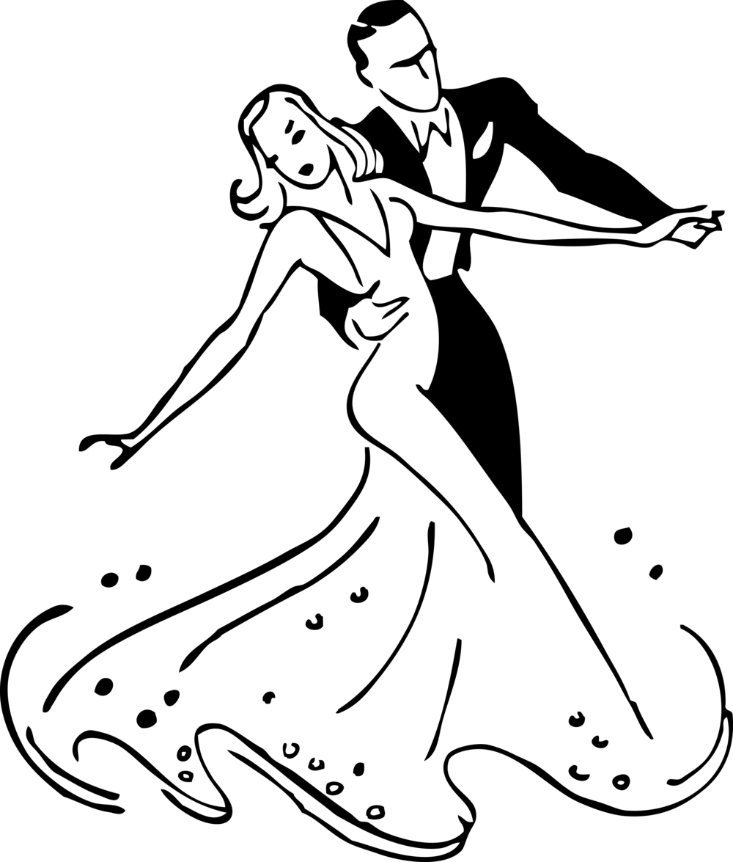 Blok 2: Schots 9. Miss Lawson’s Reel (reel, Lawson)10. Hunter’s Moon (jig, Drewry)11. The Braes of Breadalbane (strathspey, RSCDS)12. The Dancing Lights (jig, Miller)1Blok 3: S&L13. I ragazzi della terza età (Engelse wals, Castellari)14. El meneaito (variatie, Thompson)15. Adios (tango, Bagutti)16. Marylin (Engelse wals, Strasser)17. Macarena (variatie, Romero; herh.)18. De vogeltjesdans (variatie, Thomas)19. Save Your Kisses For Me (quickstep, Hiller)20. Besame mucho (chachacha, Velazquez)Blok 4: Schots21. The Reel of The Royal Scots (reel, RSCDS)22. The Byron Strathspey (strathspey, Drewry)23. The Cuckoo Clock (reel, Barbour)24. Scotland (jig, RSCDS)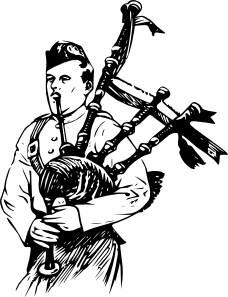 2Blok 5: S&L25. Mezzanotte (quickstep, Bagutti)26. Dune mosse (langzame rumba, Zucchero)27. El meneaito (variatie, Thompson; herh.)28. Smoke Gets In Your Eyes (slow foxtrot, Kern)29. Tanz dich fit (quickstep, Tauber)30. Il boscaiolo (Weense wals, Bagutti)31. Caro papà (Weense wals, Bagutti)32. Variatie* Dit nummer is in eerste instantie bedoeld als luistermuziek (in de trant van ‘warming-up’), zodat het ‘officiële’ programma bij nummer 3 begint.3